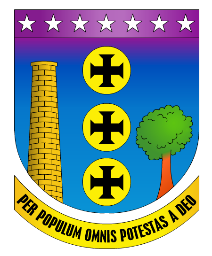 PREFEITURA MUNICIPAL DE CONTAGEMSECRETARIA MUNICIPAL DE DESENVOLVIMENTO SOCIALPREFEITURA MUNICIPAL DE CONTAGEMSECRETARIA MUNICIPAL DE DESENVOLVIMENTO SOCIALPREFEITURA MUNICIPAL DE CONTAGEMSECRETARIA MUNICIPAL DE DESENVOLVIMENTO SOCIALPREFEITURA MUNICIPAL DE CONTAGEMSECRETARIA MUNICIPAL DE DESENVOLVIMENTO SOCIALDATA:03/07/2019RELATÓRIO DE CUMPRIMENTO DO OBJETODECRETO Nº 30/2017RELATÓRIO DE CUMPRIMENTO DO OBJETODECRETO Nº 30/2017RELATÓRIO DE CUMPRIMENTO DO OBJETODECRETO Nº 30/2017RELATÓRIO DE CUMPRIMENTO DO OBJETODECRETO Nº 30/2017DATA:03/07/2019PROCESSO:PRESTAÇÃO DE CONTASPRESTAÇÃO DE CONTASPARCELA/Nº:01/06(  X ) PARCIAL/ANUALPROCESSO:PRESTAÇÃO DE CONTASPRESTAÇÃO DE CONTASPARCELA/Nº:01/06(   ) FINALPARCERIA Nº:TERMO DE FOMENTO Nº 008/2019 - PA Nº 007/2019/SMDS - EMENDA Nº 006/2019TERMO DE FOMENTO Nº 008/2019 - PA Nº 007/2019/SMDS - EMENDA Nº 006/2019TERMO DE FOMENTO Nº 008/2019 - PA Nº 007/2019/SMDS - EMENDA Nº 006/2019TERMO DE FOMENTO Nº 008/2019 - PA Nº 007/2019/SMDS - EMENDA Nº 006/2019TERMO DE FOMENTO Nº 008/2019 - PA Nº 007/2019/SMDS - EMENDA Nº 006/2019OBJETO:Execução do Projeto Social do Riacho – Integração ao Mundo do Trabalho, que visa o desenvolvimento de oficinas de qualificação profissional para adolescentes de 15 a 17 anos, em situação de vulnerabilidade e/ou risco social, afim de complementar a oferta de serviço socioassistencial dos equipamentos CRAS e CREAS, com vistas ao acesso ao mundo do trabalho.Execução do Projeto Social do Riacho – Integração ao Mundo do Trabalho, que visa o desenvolvimento de oficinas de qualificação profissional para adolescentes de 15 a 17 anos, em situação de vulnerabilidade e/ou risco social, afim de complementar a oferta de serviço socioassistencial dos equipamentos CRAS e CREAS, com vistas ao acesso ao mundo do trabalho.Execução do Projeto Social do Riacho – Integração ao Mundo do Trabalho, que visa o desenvolvimento de oficinas de qualificação profissional para adolescentes de 15 a 17 anos, em situação de vulnerabilidade e/ou risco social, afim de complementar a oferta de serviço socioassistencial dos equipamentos CRAS e CREAS, com vistas ao acesso ao mundo do trabalho.Execução do Projeto Social do Riacho – Integração ao Mundo do Trabalho, que visa o desenvolvimento de oficinas de qualificação profissional para adolescentes de 15 a 17 anos, em situação de vulnerabilidade e/ou risco social, afim de complementar a oferta de serviço socioassistencial dos equipamentos CRAS e CREAS, com vistas ao acesso ao mundo do trabalho.Execução do Projeto Social do Riacho – Integração ao Mundo do Trabalho, que visa o desenvolvimento de oficinas de qualificação profissional para adolescentes de 15 a 17 anos, em situação de vulnerabilidade e/ou risco social, afim de complementar a oferta de serviço socioassistencial dos equipamentos CRAS e CREAS, com vistas ao acesso ao mundo do trabalho.PARCEIRO:ASSOCIAÇÃO COMUNITÁRIA SHEKINAHASSOCIAÇÃO COMUNITÁRIA SHEKINAHASSOCIAÇÃO COMUNITÁRIA SHEKINAHASSOCIAÇÃO COMUNITÁRIA SHEKINAHASSOCIAÇÃO COMUNITÁRIA SHEKINAHCNPJ:02.108.947/0001-4602.108.947/0001-4602.108.947/0001-4602.108.947/0001-4602.108.947/0001-46O Relatório de Cumprimento do Objeto - elaborado pela organização da sociedade civil, assinado pelo seu representante legal, contendo as atividades ou projetos desenvolvidos para o cumprimento do objeto e o comparativo de metas propostas com os resultados alcançados descrevendo as ações programadas e executadas e os benefícios alcançados, ressaltando os dados qualitativos e quantitativos. O relatório deverá conter informações sobre: a. Execução do objeto; b. Alcance dos objetivos; c. Meta alcançada, população beneficiada e descrição do alcance social por meio de indicadores comparativos entre as situações anteriores, durante e posterior à implantação do projeto; d. Avaliação da qualidade dos serviços prestados; e. Montante de recursos aplicados; f. Avaliação do projeto aprovado em relação com o objeto executado; g. Detalhamento das atividades que estão sendo realizadas no atendimento ao público-alvo.h. Fotos e demais comprovações, quando aplicável.i. os documentos de comprovação do cumprimento da contrapartida, quando aplicável.Ações desenvolvidas, no período, para cumprimento do objeto:Metas:Justificativa (caso as metas não tenham sido cumpridas) e Indicadores:Contagem, 03 de julho de 2019________________________________________________________________MARCO ANTÔNIO MOREIRAO Relatório de Cumprimento do Objeto - elaborado pela organização da sociedade civil, assinado pelo seu representante legal, contendo as atividades ou projetos desenvolvidos para o cumprimento do objeto e o comparativo de metas propostas com os resultados alcançados descrevendo as ações programadas e executadas e os benefícios alcançados, ressaltando os dados qualitativos e quantitativos. O relatório deverá conter informações sobre: a. Execução do objeto; b. Alcance dos objetivos; c. Meta alcançada, população beneficiada e descrição do alcance social por meio de indicadores comparativos entre as situações anteriores, durante e posterior à implantação do projeto; d. Avaliação da qualidade dos serviços prestados; e. Montante de recursos aplicados; f. Avaliação do projeto aprovado em relação com o objeto executado; g. Detalhamento das atividades que estão sendo realizadas no atendimento ao público-alvo.h. Fotos e demais comprovações, quando aplicável.i. os documentos de comprovação do cumprimento da contrapartida, quando aplicável.Ações desenvolvidas, no período, para cumprimento do objeto:Metas:Justificativa (caso as metas não tenham sido cumpridas) e Indicadores:Contagem, 03 de julho de 2019________________________________________________________________MARCO ANTÔNIO MOREIRAO Relatório de Cumprimento do Objeto - elaborado pela organização da sociedade civil, assinado pelo seu representante legal, contendo as atividades ou projetos desenvolvidos para o cumprimento do objeto e o comparativo de metas propostas com os resultados alcançados descrevendo as ações programadas e executadas e os benefícios alcançados, ressaltando os dados qualitativos e quantitativos. O relatório deverá conter informações sobre: a. Execução do objeto; b. Alcance dos objetivos; c. Meta alcançada, população beneficiada e descrição do alcance social por meio de indicadores comparativos entre as situações anteriores, durante e posterior à implantação do projeto; d. Avaliação da qualidade dos serviços prestados; e. Montante de recursos aplicados; f. Avaliação do projeto aprovado em relação com o objeto executado; g. Detalhamento das atividades que estão sendo realizadas no atendimento ao público-alvo.h. Fotos e demais comprovações, quando aplicável.i. os documentos de comprovação do cumprimento da contrapartida, quando aplicável.Ações desenvolvidas, no período, para cumprimento do objeto:Metas:Justificativa (caso as metas não tenham sido cumpridas) e Indicadores:Contagem, 03 de julho de 2019________________________________________________________________MARCO ANTÔNIO MOREIRAO Relatório de Cumprimento do Objeto - elaborado pela organização da sociedade civil, assinado pelo seu representante legal, contendo as atividades ou projetos desenvolvidos para o cumprimento do objeto e o comparativo de metas propostas com os resultados alcançados descrevendo as ações programadas e executadas e os benefícios alcançados, ressaltando os dados qualitativos e quantitativos. O relatório deverá conter informações sobre: a. Execução do objeto; b. Alcance dos objetivos; c. Meta alcançada, população beneficiada e descrição do alcance social por meio de indicadores comparativos entre as situações anteriores, durante e posterior à implantação do projeto; d. Avaliação da qualidade dos serviços prestados; e. Montante de recursos aplicados; f. Avaliação do projeto aprovado em relação com o objeto executado; g. Detalhamento das atividades que estão sendo realizadas no atendimento ao público-alvo.h. Fotos e demais comprovações, quando aplicável.i. os documentos de comprovação do cumprimento da contrapartida, quando aplicável.Ações desenvolvidas, no período, para cumprimento do objeto:Metas:Justificativa (caso as metas não tenham sido cumpridas) e Indicadores:Contagem, 03 de julho de 2019________________________________________________________________MARCO ANTÔNIO MOREIRAO Relatório de Cumprimento do Objeto - elaborado pela organização da sociedade civil, assinado pelo seu representante legal, contendo as atividades ou projetos desenvolvidos para o cumprimento do objeto e o comparativo de metas propostas com os resultados alcançados descrevendo as ações programadas e executadas e os benefícios alcançados, ressaltando os dados qualitativos e quantitativos. O relatório deverá conter informações sobre: a. Execução do objeto; b. Alcance dos objetivos; c. Meta alcançada, população beneficiada e descrição do alcance social por meio de indicadores comparativos entre as situações anteriores, durante e posterior à implantação do projeto; d. Avaliação da qualidade dos serviços prestados; e. Montante de recursos aplicados; f. Avaliação do projeto aprovado em relação com o objeto executado; g. Detalhamento das atividades que estão sendo realizadas no atendimento ao público-alvo.h. Fotos e demais comprovações, quando aplicável.i. os documentos de comprovação do cumprimento da contrapartida, quando aplicável.Ações desenvolvidas, no período, para cumprimento do objeto:Metas:Justificativa (caso as metas não tenham sido cumpridas) e Indicadores:Contagem, 03 de julho de 2019________________________________________________________________MARCO ANTÔNIO MOREIRAO Relatório de Cumprimento do Objeto - elaborado pela organização da sociedade civil, assinado pelo seu representante legal, contendo as atividades ou projetos desenvolvidos para o cumprimento do objeto e o comparativo de metas propostas com os resultados alcançados descrevendo as ações programadas e executadas e os benefícios alcançados, ressaltando os dados qualitativos e quantitativos. O relatório deverá conter informações sobre: a. Execução do objeto; b. Alcance dos objetivos; c. Meta alcançada, população beneficiada e descrição do alcance social por meio de indicadores comparativos entre as situações anteriores, durante e posterior à implantação do projeto; d. Avaliação da qualidade dos serviços prestados; e. Montante de recursos aplicados; f. Avaliação do projeto aprovado em relação com o objeto executado; g. Detalhamento das atividades que estão sendo realizadas no atendimento ao público-alvo.h. Fotos e demais comprovações, quando aplicável.i. os documentos de comprovação do cumprimento da contrapartida, quando aplicável.Ações desenvolvidas, no período, para cumprimento do objeto:Metas:Justificativa (caso as metas não tenham sido cumpridas) e Indicadores:Contagem, 03 de julho de 2019________________________________________________________________MARCO ANTÔNIO MOREIRATELEFONE:TELEFONE:(31)2565-6338(31)2565-6338(31)2565-6338(31)2565-6338NOME DO CONTATO:NOME DO CONTATO:MARCO ANTÔNIO MOREIRAMARCO ANTÔNIO MOREIRAMARCO ANTÔNIO MOREIRAMARCO ANTÔNIO MOREIRAE-MAIL:E-MAIL:MANANCIALDAVIDA@YAHOO.COM.BRMANANCIALDAVIDA@YAHOO.COM.BRMANANCIALDAVIDA@YAHOO.COM.BRMANANCIALDAVIDA@YAHOO.COM.BRENDEREÇO:ENDEREÇO:RUA TIRADENTES, 3309 – LOJA 01 – BAIRRO INDUSTRIAL – CONTAGEM - MGRUA TIRADENTES, 3309 – LOJA 01 – BAIRRO INDUSTRIAL – CONTAGEM - MGRUA TIRADENTES, 3309 – LOJA 01 – BAIRRO INDUSTRIAL – CONTAGEM - MGRUA TIRADENTES, 3309 – LOJA 01 – BAIRRO INDUSTRIAL – CONTAGEM - MGIlma Sra.:Ilma Sra.:Luzia Maria Ferreira Secretária Municipal de Desenvolvimento Social de ContagemLuzia Maria Ferreira Secretária Municipal de Desenvolvimento Social de ContagemLuzia Maria Ferreira Secretária Municipal de Desenvolvimento Social de ContagemLuzia Maria Ferreira Secretária Municipal de Desenvolvimento Social de Contagem